Prohlášení Prohlašuji, že jsem svou práci vypracoval(a) samostatně a použil(a) jsem pouze podklady (literaturu, projekty, SW atd.) uvedené v seznamu vloženém v práci. Prohlašuji, že tištěná verze a elektronická verze práce jsou shodné. Nemám závažný důvod proti zpřístupňování této práce v souladu se zákonem č. 121/2000 Sb., o právu autorském, o právech souvisejících s právem autorským a o změně některých zákonů (autorský zákon) v platném znění. Datum: Podpis:PoděkováníDěkuji ...................... za obětavou pomoc a podnětné připomínky, které mi během práce poskytoval/a. Anotace Text anotace. Klíčová slova: 5-6 pojmů, oddělit středníkemAnnotation Text. Key words:AbstraktÚvodSlovo úvodem. Název první kapitolyText kapitoly.Název první podkapitoly Text podkapitoly.Název třetího členění Text ve třetím členění.Název druhé podkapitolyText podkapitoly. Název třetího členění Text ve třetím členění. Název druhé kapitolyText kapitoly.Název první podkapitoly Text podkapitoly.Název třetího členění Text ve třetím členění.Název druhé podkapitolyText podkapitoly. Název třetího členění Text ve třetím členění. Závěr Text závěru. Seznam zkratek, obrázků, grafů, tabulek Použitá literaturaPřílohy Maturitní práceMaturitní práceObor Obor 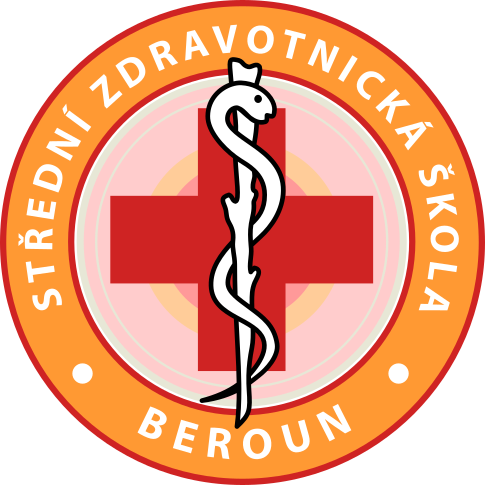 TémaTémaJméno a příjmení                                Beroun RokMATURITNÍ práceMATURITNÍ práceOborOborTémaTémaTéma anglickyTéma anglickyAutor: Škola: Střední zdravotnická škola Beroun, Mládeže 1102, BerounKraj: Středočeský Vedoucí práce: Konzultant práce: (pokud je) Beroun Rok